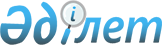 Об определении юридического лица, финансирующего научную и (или) научно-техническую деятельность республиканских государственных учреждений в рамках грантового и программно-целевого финансирования научных исследований в сфере обороны и национальной безопасности
					
			С истёкшим сроком
			
			
		
					Постановление Правительства Республики Казахстан от 19 ноября 2018 года № 779.
      Примечание РЦПИ!

      Срок действия постановления  - до 31.12.2018 (п. 3 постановления).
      В соответствии с подпунктом 13) статьи 3 Закона Республики Казахстан от 18 февраля 2011 года "О науке" Правительство Республики Казахстан ПОСТАНОВЛЯЕТ:
      1. Определить акционерное общество "Фонд науки" юридическим лицом, осуществляющим финансирование научной и (или) научно-технической деятельности государственных учреждений в рамках грантового и программно-целевого финансирования научных исследований в сфере обороны и национальной безопасности.
      2. Министерствам образования и науки, обороны, Комитету национальной безопасности Республики Казахстан (по согласованию) обеспечить контроль за целевым и эффективным использованием бюджетных средств, выделенных для финансирования научных исследований в сфере обороны и национальной безопасности.
      3. Настоящее постановление вводится в действие со дня подписания и действует до 31 декабря 2018 года.
					© 2012. РГП на ПХВ «Институт законодательства и правовой информации Республики Казахстан» Министерства юстиции Республики Казахстан
				
      Премьер-Министр
Республики Казахстан 

Б. Сагинтаев
